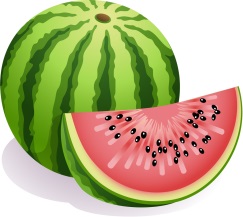 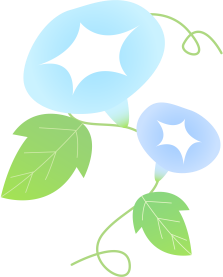 講座【講師】概　要No.１・２１年生英文法①②【井上】高校の英語では、「文型」から始まって、「時制」を勉強し、「現在完了」があるかと思えば「過去完了」があり、なんだか理屈っぽいことが次々と出てきますね。そろそろアタマの中がごちゃごちゃになってきていませんか。夏休みにいっぺん整理してみましょう。夏休みは、Review（＝復習）。このreviewということば、re（＝再び）＋view（＝見る）⇒「見直す」⇒復習という成り立ちです。知ってた？No.３基礎英文法【井上】「不定詞」「動名詞」「分詞」の基礎的な文法を練習問題も交えながら説明します。この3つは、まとめて「準動詞」とも呼ばれ、高校英文法のなかで大きな山場になっています。入試の文法問題でよく問われることはもちろん、長文の読解にもたいへん大事なものです。あまり細かいことにはこだわらず、大枠がわかるように勧めていきたいと思います。No.４英検2級・準2級対策【杉山】対象は準2級及び2級の合格を目指す生徒です。文法、リーディング、リスニングを行います。5日間の間にリスニングは毎時間して、聞く量を増やしたいと思っています。No.５２年生入試スタート英語【山田（智）】今回の授業では文法や長文、発音アクセントなど英語の筆記で必要なあらゆる分野を授業していきます。□いつも品詞別で行なっている文法…定期テストでは点数が取れるのに実力テストや模試だと厳しい□何から勉強すれば良いかわからない□とりあえず暗記に頼ってここまで来たが中学生の頃と違ってその限界に気づいた□受験英語を楽しみながら学んでいきたい□部活動をやっているので短時間で効率よく学びたい□そろそろ受験勉強を本格化したい□の中に一つでもチェックが入った人はこの授業を受けると断然勉強が捗り（はかどり）ます。この授業のコンセプトは「なるほど！」と「楽しい」です。別名「サプライズ英語」始まるよ〜。No.６2年生ハイレベル英語【井上】 大学入試の英語は、国公立、私立を問わず、レベルの高い大学ほど長文の読解力が問われます。この講座では、数行の文章の読解から始めて、実際の入試問題を使った長文の読解練習まで進みます。制限時間内に問題を解くような速読には至らないとしても、まず、時間はかかってもいいから精読する練習をしていきます。途中で参加者の理解度、進捗度を確かめるための小テストとその解説も行います。　本講座は「イーグル」授業の「凝縮版」と考えていただければよいと思います。No.７1年生数学【牧田】共通テストでは長い問題文の中から必要な情報を読み取る力が必要です。この力をつけるためには実際にそのような問題を解き、文章を読むことに慣れる必要があります。しかし、ふだんの数学の学習ではなかなかその機会がありません。そこでこの講座では、共通テストの類似問題を取り扱い、問題文を読み慣れることを目指します。答えを導き出すことよりも、問題文を正しく読み取ることを意識して受講してください。No.８基礎数学ⅠA【牧田】この講座では、2次関数の山場である「最大値・最小値問題」と確率の中でもつまずきやすい「反復試行の確率」、「条件つき確率」を基本事項から解説していきます。どの内容も共通テストには必ず出題されるので、苦手なままにはしておけません。少しでも不安のある方はぜひ参加してください。ふだんM1を受講している方は必ず受講してください。No.９２年生入試スタート数学【山田（貴）】みなさん、今まで学習してきた単元の『解法』は今どれくらい使えますか？最近の単元はともかく、昔の単元の解き方は忘れてしまっていませんか？時間の経過もあるので仕方のない面はあると言え、いつまでもそんな事を言ってはいられません。ではどうすれば『解法』を忘れることなく身につけることができるのか。そのポイントは、1.問題文の特徴をつかむこと。2.その解法をとる理由を理解すること。です。この講座では、標準レベルの問題を使ってこの2点に焦点を当てて『解法』を確認していきます。難しい問題を解けるようにするのではなく「スタンダードな問題を確実に解けるようにする」を目標に一緒に頑張りましょう！No.１０2年生ハイレベル数学【岡田】この講座は、1年半後の受験を見据えて実戦力を養成する講座です。各分野の基本的な理解の上に立って、今まで皆さんが学習してきた分野のより発展的な問題に加え、複数の分野を横断する問題も扱います。また、テストゼミも行い、実戦力に加えて答案作成力も磨きます(テストゼミの答案は回収して採点・添削をし返却します)。※テストゼミの結果により、夏休み以降通期「イーグル数学」の新規受講認定を付与します(春および夏のテストで認定を取得している受講生を、今回のテストによって認定不可にすることはしません)。No.１１１年生国語【安江】「羅生門って結局何が言いたかったの？」「小説なんてプライベートでも読んでるからわざわざ勉強する意味が分からん」「日本人だから国語なんて勉強せんでもいいだろ」…等々。国語、特に現代文、就中（←なかんずくと読む）小説はみんなにとって謎要素の強い分野であるだろう。謎なまま高2、高3と淡々と時を経過させてしまうのは良くない！国語とはどんな科目で、どんな能力を身につけることが高校生に求められているのかを、入試問題を用いて紹介していきたい。夏休み後の現代文や古典の授業へのみんなの意識改変に貢献することができれば嬉しいことこの上ない。No.１２２年生入試スタート国語【山田（智）】いつも２年生特進英語を担当している山田智規です。今回は国語！この授業では前半に現代文、後半に古文を行います。現代文って…なーんだか身近なようで実は100点取るのが難しいと思っていませんか？それ、実は大事なことなんです。日本語とは異なる、教科「現代文」について学習してもらいます。点数を取るためには問題作成者の意図を理解しなければなりません。じゃあどうするか？問題作成経験のある山田から学んでみませんか？新しい景色が待っているはず。そして後半！古文をやります。□ 覚える単語数はいくつ？□ ただ覚えればいいというわけではなく助動詞を『解釈する』とはどういう意味？□ え？品詞分解は不要なの？上記の一つでもわからないことがあれば絶対に授業に出るべき！※できれば当日辞書（紙、電子問わず）や古文の文法書、単語帳を持ってきてくださいね。国語を楽しくします！楽しくなれば得意になる近道になります！お任せくださいませ(^_-)-☆